UNION SPORTIVE DE BOIS LE ROI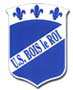 Section « Les P’tits loups »REGLEMENT INTERIEUR 
2015 /2016
La section « Les P’tits loups » est une section à part entière de l’UNION SPORTIVE DE BOIS-LE-ROI(Association Loi 1901, déclarée en Préfecture de Melun, le 30 août 1935).La section « Les P’tits loups » est gérée par son propre Conseil d’Administration et conserve son entière indépendance administrative et financière, sous réserve des dispositions prévues par les statuts du Club.ARTICLE 1 :Le paiement de l’inscription comprend :l’assurance,l’animation durant les séances,l’utilisation du matériel appartenant à l’Association,ARTICLE 2 :Le paiement de l’inscription (cours ou stages) signifie l’acceptation, sans restriction, du présent Règlement Intérieur.ARTICLE 3 :L’Association garantit un minimum de 30 séances par an.ARTICLE 4 :Pour l’enfant, la présentation d’un certificat médical de non-contre-indication à la pratique de l’Eveil Sportif est obligatoire et doit être remis au plus tard lors du premier cours ou le premier jour du stage de l’enfant.ARTICLE 5 :L’Educateur est le seul responsable du bon déroulement des séances.ARTICLE 6 :Pour les enfants de 8 mois à 3 ans : n’est admis à participer aux séances que l’enfant inscrit, accompagné d’un adulte (parent ou accompagnant) responsable.Pendant toute la séance d’éveil corporel ou musical, l’enfant de 8 mois à 3 ans, accompagné d’un adulte responsable, reste sous le contrôle et la garde de cet adulte. ARTICLE 7 : Les adhérents doivent respecter la propreté de la salle d’activité, des vestiaires et des toilettes.ARTICLE 8 :Les enfants devront prendre leur goûter uniquement dans les vestiaires.ARTICLE 9 :Le non-respect de ces consignes pourra entraîner la radiation de la section « Les P’tits loups » de l’U.S.B.De plus, tout élément semant la perturbation dans les vestiaires ou pendant les séances se verra radié de l’Association.ARTICLE 10 :L’Association possède son propre site Internet : http://www.usboisleroi.fr - section P’tits Loups -. Les enfants sont susceptibles d’être photographiés ou filmés durant les cours et les animations. En cas de refus, merci de le signifier par écrit au bas de ce présent règlement.ARTICLE 11 :Le Règlement  Intérieur doit être signé par les deux parents responsables ou représentant légaux de l’enfant, dès l’inscription de ce dernier.ARTICLE 12 :Le présent Règlement Intérieur sera révisable tous les ans, lors de l’Assemblée Générale de la section  « Les P’tits loups » de l’U.S.B.Nom de l’enfant : DATE					SIGNATURE DE LA MERE		SIGNATURE DU PERE